क्षेत्रीय आयुर्वेद अनुसंधान संस्थान(केंद्रीय आयुर्वेदीय विज्ञान अनुसंधान परिषद्, आयुष मंत्रालय, भारत सरकार)INS - 106, सेक्टर - 25, इन्दिरा नगर, लखनऊ-226016संस्थान में कार्यरत स्थायी कर्मचारियों का विवरणS.NoEmployee Full Name/ Official NameDesignation of employeeMobile No.Email idPhoto1Dr.Om PrakashAssistant Director9406581637om.pra@ccras.nic.in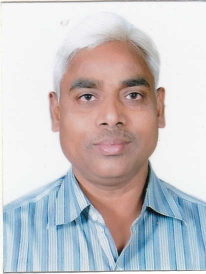 2Dr. Alok Kumar SrivastavaResearch Officer, S-49792913313drakspatt@gmail.com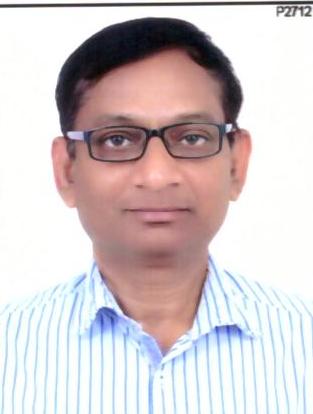 3Dr. Anjali Baijnath PrasadResearch Officer (Ay.)7737498848anjaliprasad75@gmail.com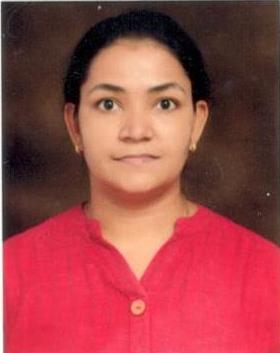 4Dr. Harit KumariResearch Officer (Ay.)9837078947drharit79@gmail.com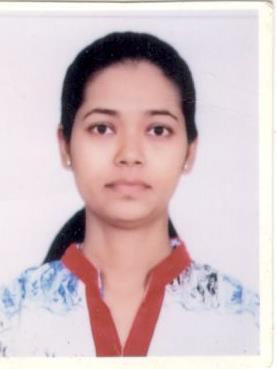 5Dr. Kamble Pallavi  NamdevResearch Officer (Ay.)8955325835drpallavikamble24@gmail.com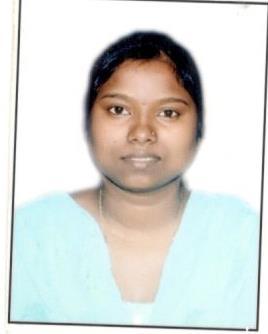 6Dr. Karishma SinghResearch Officer (Ay.)8368749544karishma@ccras.nic.in 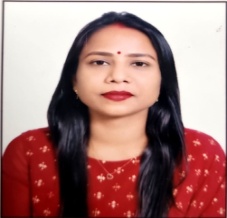 7Dr. Ravi Ranjan Singh Research Officer (Path.)9911502825ravisingh_1@rediffmail.com 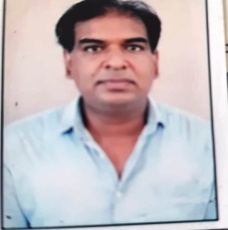 8Mamta ChaturvediAssistant9452272080mamta.c@ccras.nic.in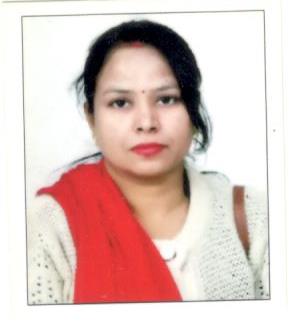 9Sachin DwivediStaff Burse9479949497sachindwivedikhmc@gmail.com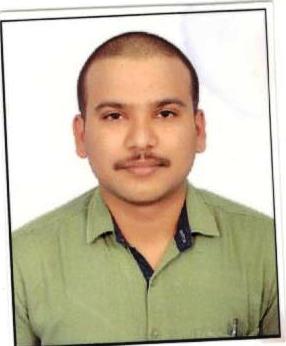 10Smita SinghSocial Worker9451870363smitarari24@gmail.com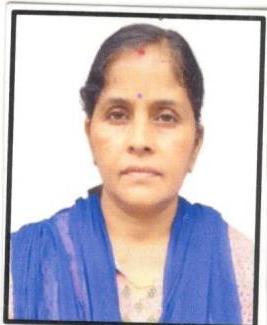 11Arjun SinghPharmacist7742588861jagararjun61@gmail.com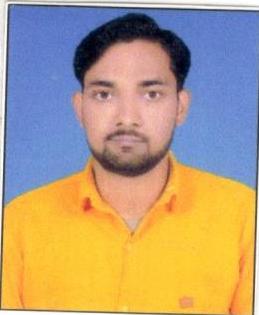 12Mukesh KumarPharmacist8741869426mukeshku565@gmail.com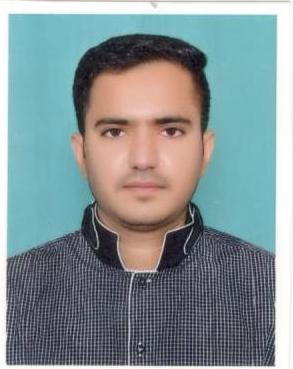 13Abinash SinghLaboratory Technician7388559437avinashbaghel000007@gmail.com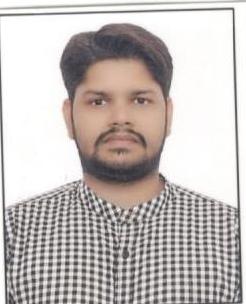 14Pradeep KumarLaboratory Assistant7355739602-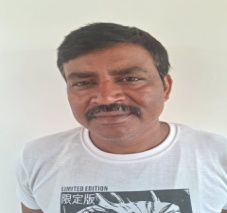 15PoonamLower Division Clerk8707496270pkm463630@gmail.com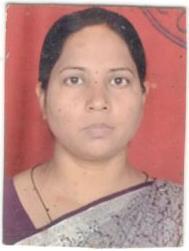 16Brijesh Kumar RaiLower Division Clerk9005395318brijeshraried@gmail.com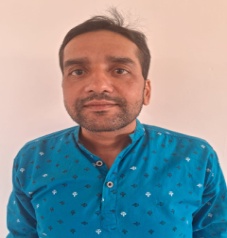 17Shivendra SnghLower Division Clerk9005355250shivendra22aug@gmail.com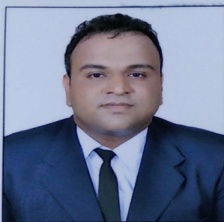 18Shiv AshishLaboratory Attendant9045941438shiv81880@gmail.com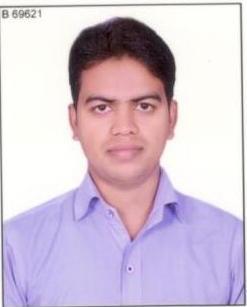 19Ratnesh VermaLaboratory Attendant9557988860ratneshverma.smart@gmail.com 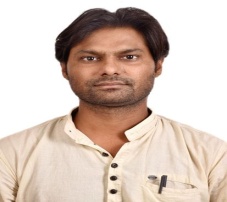 20Dheeraj Kumar SenMTS (Chowkidar)9453170454dheerajsen1108@gmail.com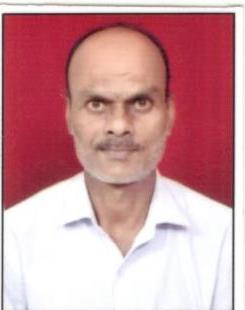 21Raj KumarMTS (Ward Boy)7380797010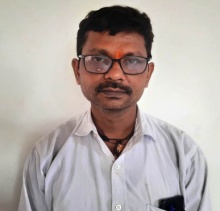 22Maya RaniMTS (Chaprasi)8543039534-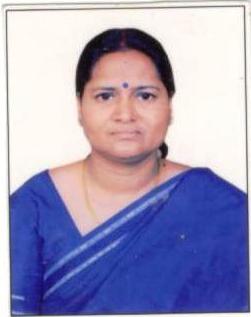 23ShashikalaMTS (Female Attendant) 9616452157-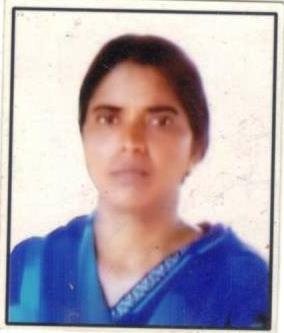 